Конспект занятия по лепке в средней группе на тему«Корзина с ягодой».Цель: формирование умений лепить из пластилина ягоды методом раскатывания из небольших кусочков пластилина, корзину из длинного пластилинового жгутика.Задачи: учить лепить корзину с ягодами; развивать речь, логическое мышление, внимание; воспитывать аккуратность при работе с пластилином.Материал: предметные картинки с изображением ягод, медведя, доска для лепки, пластилин, салфетки, стека.Ход занятия.Организационный момент.Воспитатель: ребята, к нам в гости пришел Мишка, он принес нам корзину. Давайте посмотрим какая ягода в корзине. Это малина! 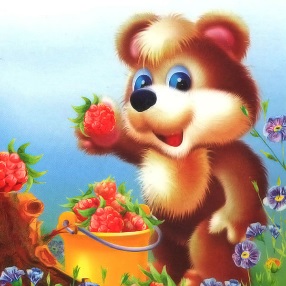 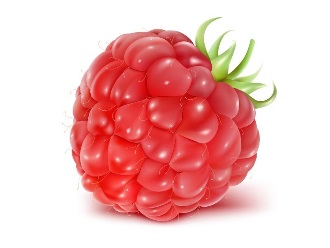 Давайте вспомним, какие еще ягоды растут в лесу. 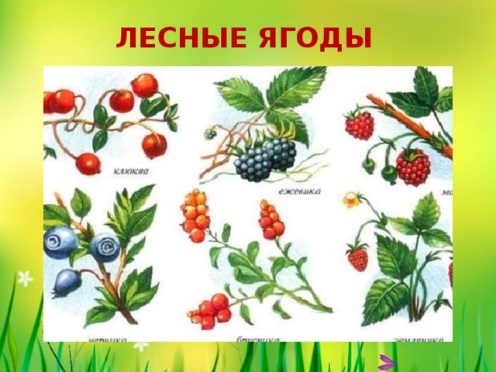 Предлагаю отправиться к Мишке в гости, в лес, набрать ягод. Пальчиковая игра «За ягодами».Раз, два, три, четыре, пять,(Пальчики обеих рук «здороваются», начиная с больших.)В лес пойдём мы погулять.(Обе руки идут пальчиками по коленкам.)За черникой,За малиной,За брусникой,За калиной.Землянику мы найдёмИ братишке отнесём.(Загибают пальчики, начиная с больших.)Сначала слепим корзину.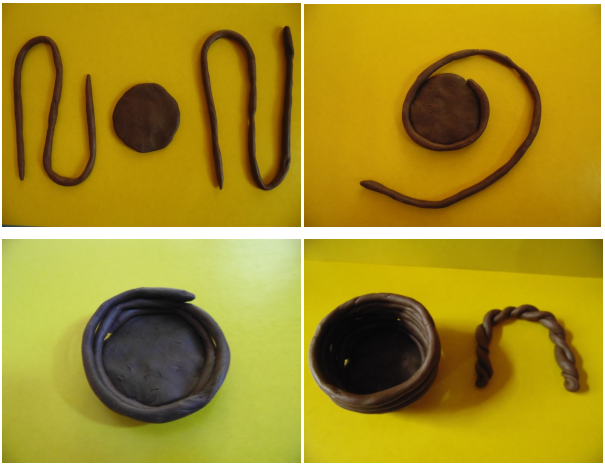 А затем приступим к лепке малины.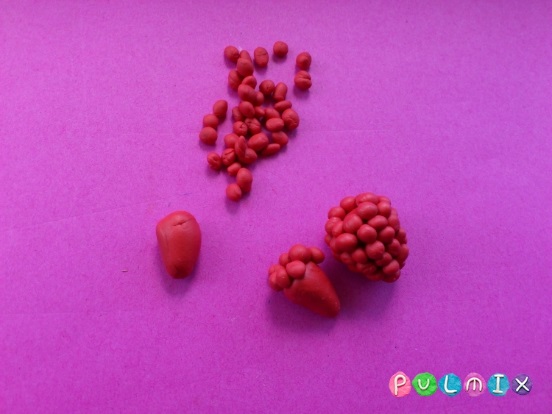 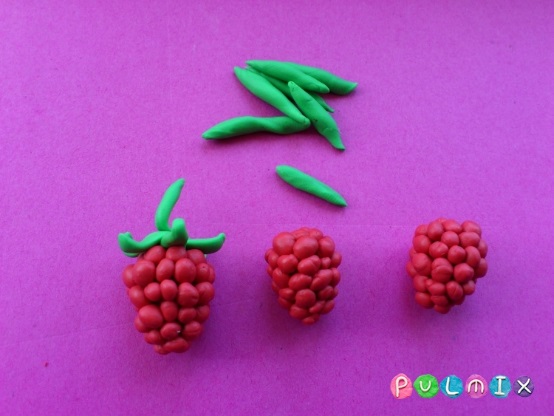 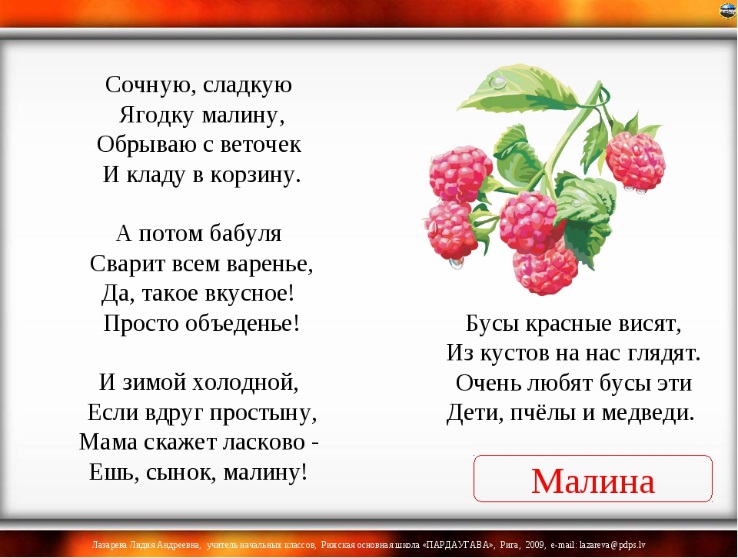 Итог занятия: кто приходил к нам в гости? Давайте вспомним и перечислим названия ягод, которые растут в лесу. Что мы с вами лепили?Спасибо за внимание.